The Morphology and Imaging Core					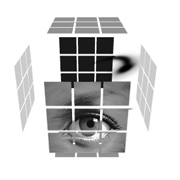 LSU Health533 Bolivar Street, CSRB 5th floor, suite 532Tel: (504) 568 2597; Fax: (504) 568 8500E-mail: mic@lsuhsc.eduWeb: http://www.medschool.lsuhsc.edu/genetherapy/mic/* = Required FieldsCLIENT INFORMATIONsample informationservicesLABORcomments / sample orientation / special handling instructions: